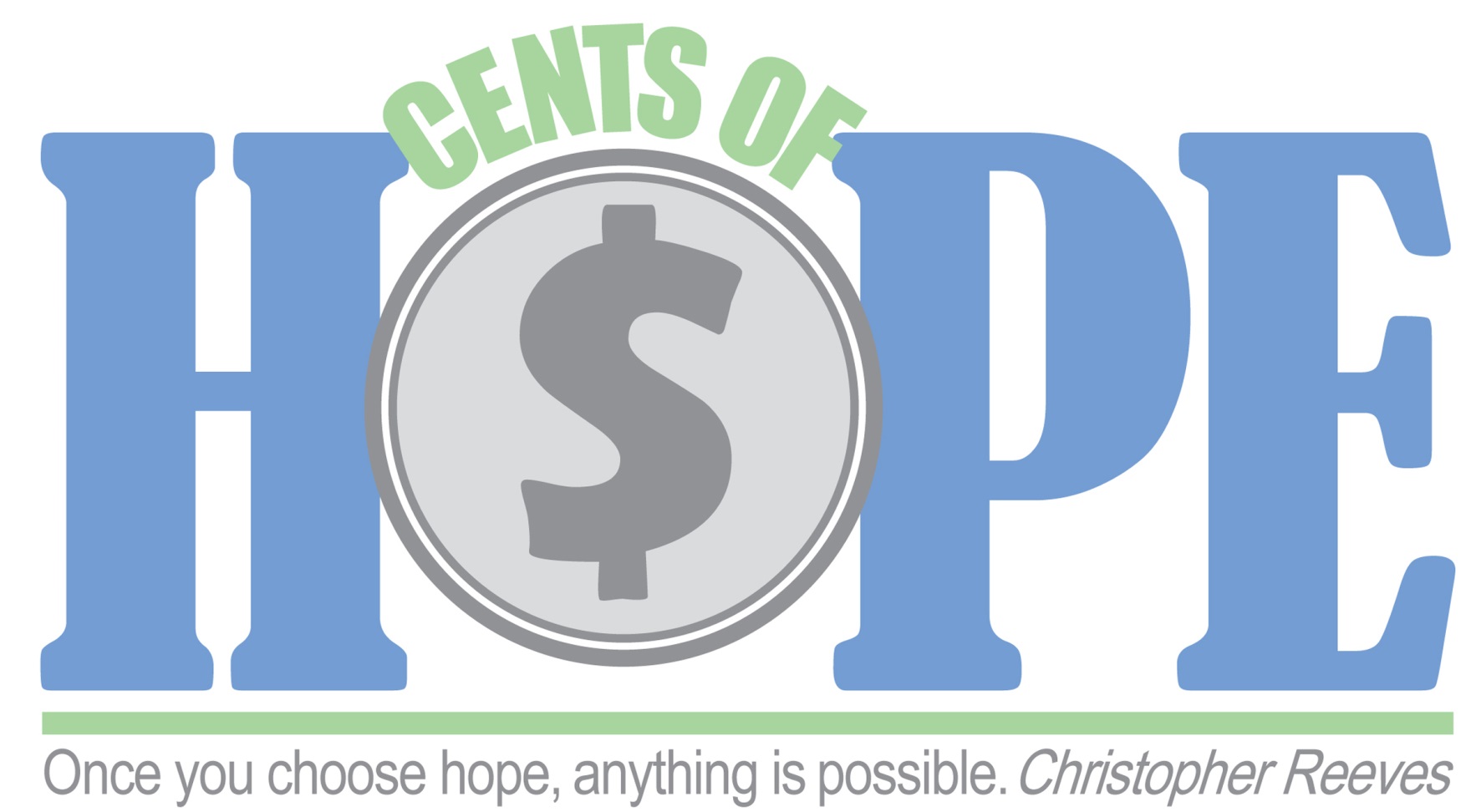 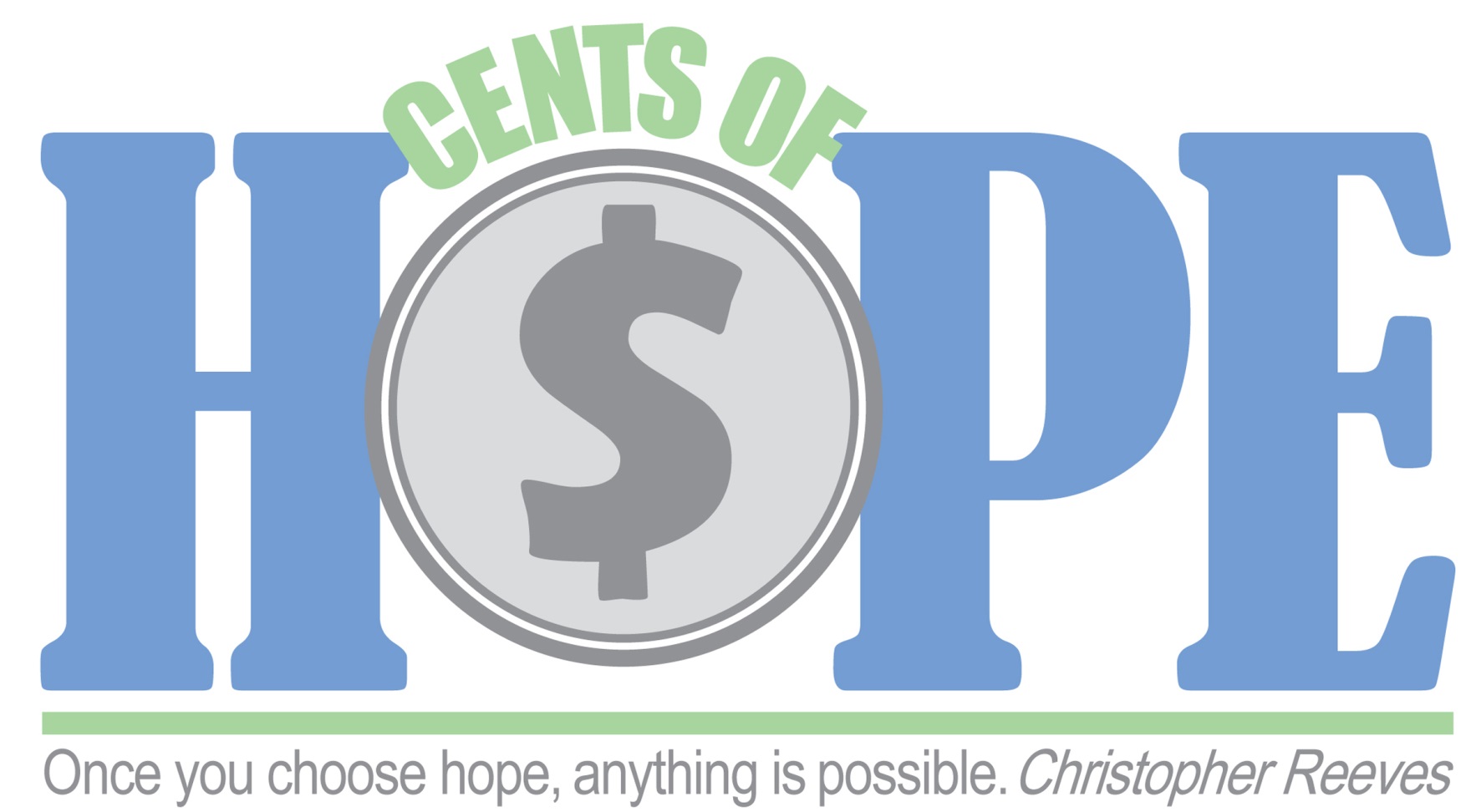 Donor   Name	________________________________	Address	_____________________________	   Phone	________________________________	City	________________________________   Email	________________________________	State ________     Zip Code	_____________	Recurring Gift Information   Gift Amount  	$ ___________________	   Frequency 	□ Monthly on the 5th	         □ Monthly on the 20thGift Designation Your gift will support our CAC South Central Annual Campaign unless you instruct otherwise.Optional Designation	____________________________________________________________Bank Account AuthorizationThe Child Advocacy Center, Inc., Federal ID 43-1729078, is authorized to initiate debit entries to the account at the bank identified below according to the Recurring Gift Information terms.  The origination of ACH transactions to this account must comply with U.S. law provisions.   Account Type	{  } Checking	 {  } Savings    Depository Name	   ______________________________________________   Routing Number  	___  ___  ___  ___  ___  ___  ___  ___  ___   Account Number  	___  ___  ___  ___  ___  ___  ___  ___  ___  ___  ___  ___   Please provide a voided check or deposit slip to verify your bank routing and account numbers.Credit Card AuthorizationThe Child Advocacy Center, Inc., Federal ID 43-1729078, is authorized to charge the credit card identified below according to the Recurring Gift Information terms.    Card Name  __________________________   Card Type ______________________________   Card Number _________________________   Expiration Date _______ Security Code _______ Term of AuthorizationThis authorization will remain in effect until the Child Advocacy Center receives written notification from the donor of its termination.  Please allow a reasonable opportunity to act on your notice.Signature ___________________________________________     	Date	___________________  